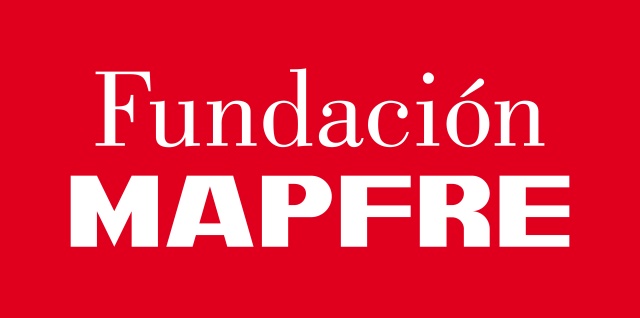 FUNDACIÓN MAPFRE TE INVITA A PARTICIPAR EN EL IV CERTAMEN INTERUNIVERSITARIO DELSIMULADOR DE SEGUROS bugaMAPBugaMAP, business game MAPFRE, es un juego de estrategia empresarial aplicado al mercado asegurador, desarrollado por FUNDACIÓN MAPFRE.El juego persigue la asimilación de contenidos relativos a la gestión del negocio asegurador, mediante la adopción de decisiones representativas de las distintas áreas de gestión de una compañía de seguros, y la simulación de su impacto en la cuota de mercado, resultados y solvencia de la empresa.El equipo ganador de esta sesión representará al ITAM en la competencia con Alumnos de Actuaría de otras 9 Universidades en la final de este Certamen.Fecha de sesión en el ITAM: 30 de marzo de 2017.Horario: 8:30 a 13:30 horas.Lugar: Plaza de las Palmeras.Participantes: Alumnos de la Licenciatura en Actuaría de 6° a 8° semestre. Cupo limitado a 40 alumnos.Inscripciones: Directora de la Licenciatura en Actuaría, al correo mercedes@itam.mx